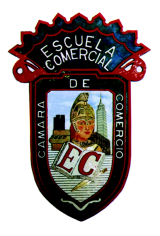 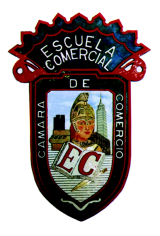 OBJETIVO: Aprender a utilizar y localizar dentro del programa POWER POINT, los diferentes comandos que se pueden usar para la creación de una presentación en Power Point.INSTRUCCIONES PARA LA TAREA1.- Imprimirás las hojas con las instrucciones de tu tarea, y les colocaras pie de página, con los datos que ya conoces, para entregar el miércoles 6 de noviembre.2.- Leer el contenido de las lecturas de Power Point en el Testing Program, del tema MANEJO DEL ENTORNO, cópialas en tu cuaderno, estudia los videos que tiene cada una de las competencias a estudiar, y copia el reactivo o reactivos de la práctica o prácticas que tengas en el Testing Program y contéstalo con incisos, uno debajo del otro, en tu cuaderno, para ir haciendo tu guía del mes de diciembre. Poniendo cuidado en el título del resumen, buena presentación en tu trabajo a mano. Harás los reactivos que te falten hasta completar todo lo que tienes que entregar esta semana.  Se revisará tu trabajo dentro de clase, con lo que hayas terminado, si faltas a clases, por el motivo que sea, tienes la oportunidad de entregar todo el trabajo el día que te presentes. Para entregar el miércoles 3 de diciembre.3.- Para los alumnos que no terminan su trabajo en la escuela, pueden descargar el Testing Program, desde Google, el identificador de la escuela: es OYSCPZ02ED. Usa tu usuario y tu contraseña. Es necesario, descargarlo para poder terminar tus trabajos.4.- Harás la lectura, pegaras y resumirás en tu cuaderno 4 artículos de periódico, revista o internet. Para entregar el miércoles 6 de diciembre.5.-Todos los trabajos que termines serán calificados el día de la clase.DESARROLLO DE LA CLASE:Dentro de la clase en el laboratorio de computo, y utilizando la computadora y POWER POINT.  1.- Se hará la lectura de cada uno de los contenidos del Testing Program correspondientes a la Competencia Manejo del entorno de Power Point.2.- Se verán los videos de cómo realizar cada uno de los procedimientos descritos, en el examen.3.- Posteriormente se responderán las preguntas de cada uno de los temas, con los pasos necesarios para finalizar con éxito cada una las preguntas   correspondientes al periodo que se trabajara en este caso. Se calificará este trabajo dentro de la clase. Recuerda que el Testing Program te pide que realices los reactivos con precisión, no puedes estar haciendo clic en todas las pestañas para buscar el comando que necesitas, por lo que tendrás que repasar las pestañas que ya tienes hechas en tu cuaderno, si te llegas a equivocar, puedes reiniciar el reactivo, para que lo contestes de manera precisa y en el menor número de pasos, de lo contrario el programa te calificara erróneamente la respuesta. *Todo lo que hagas de Testing Program deberá estar en tu cuaderno, con la fecha del día y el nombre de la Competencia que estamos trabajando.LOS TEMAS QUE SE VERAN Y DESARROLLARAN ESTA SEMANACOMPETENCIA MANEJO DEL ENTORNO38.- Mostrar líneas de la cuadrícula	39.- Mostrar guías		40.- Insertar, modificar o eliminar comentarios41.- Ocultar o mostrar marcas de comentarios42.- Organizar ventanas	Grupo: 43 AClase: 1 hora semanalProf. ELIZABETH DE LOS RIOSSemana del 4 al 8 de dic.